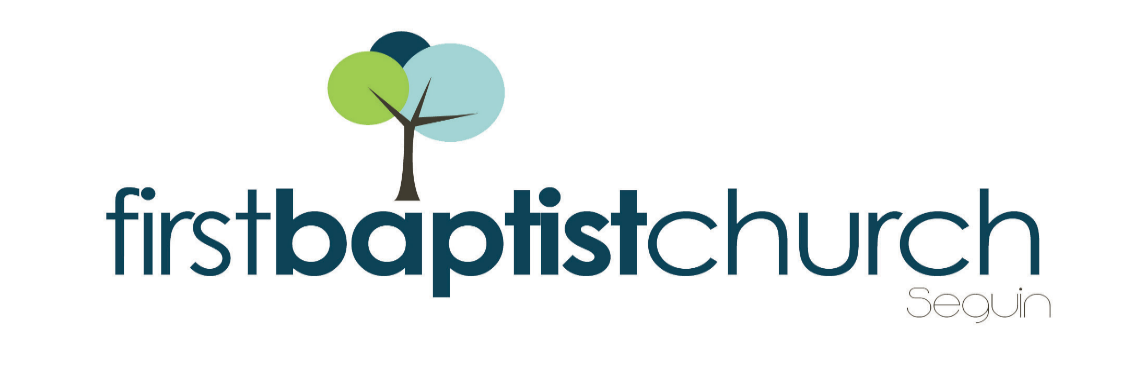 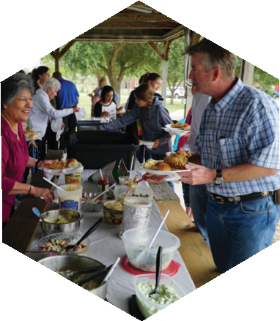 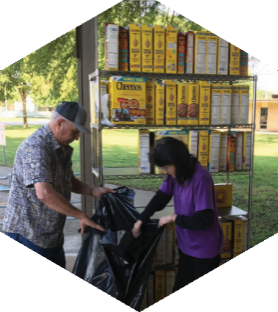 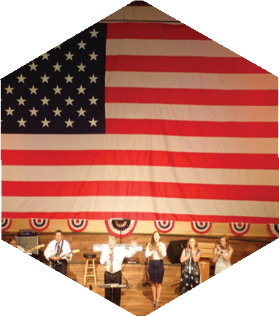 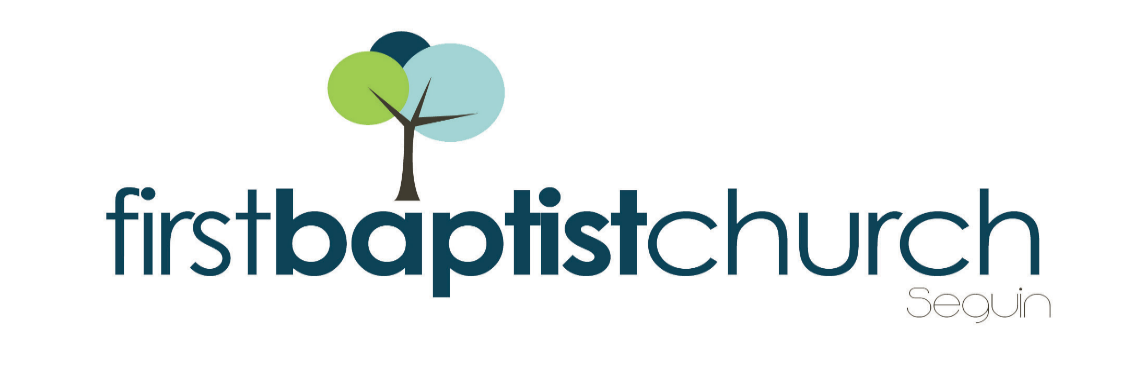 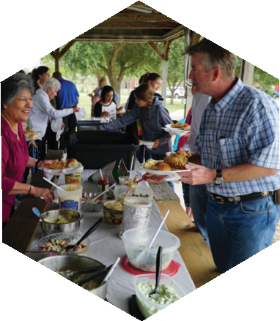 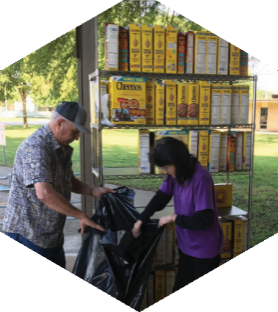 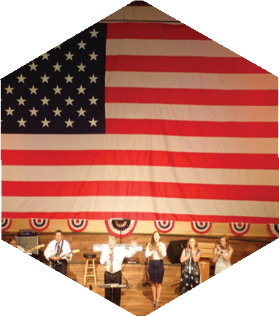 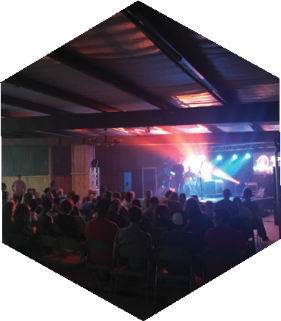 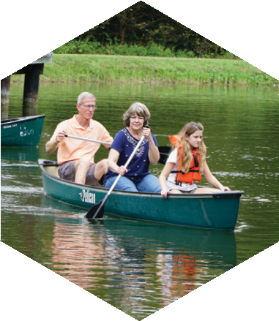 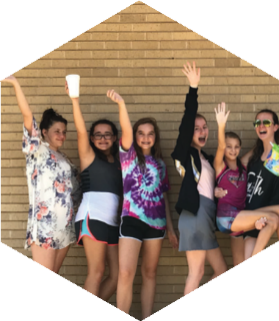 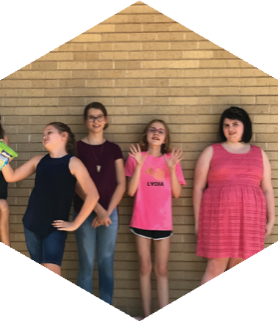 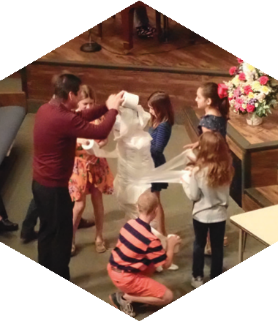 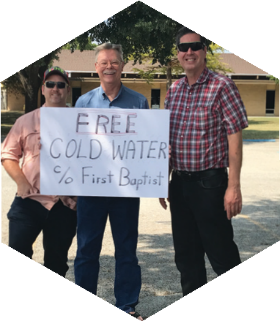 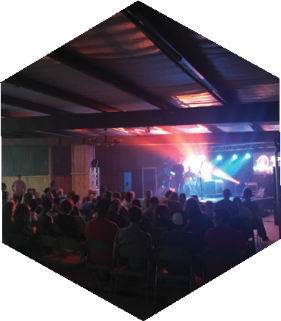 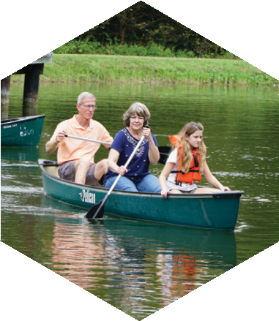 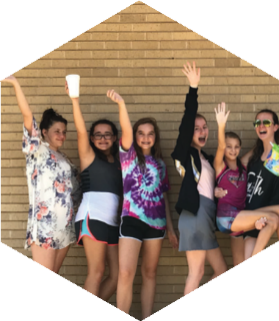 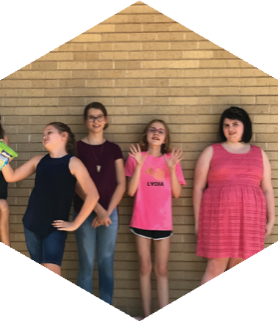 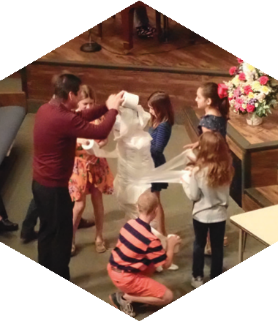 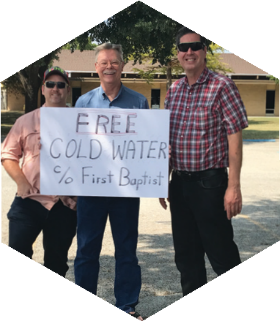 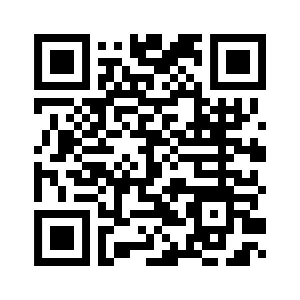 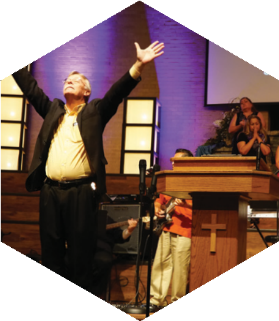 MORNING SERVICEFebruary 9, 2020    10:30 AMWORSHIP MEDLEY 			   	CongregationAlwaysJesus Paid It All (#134)SCRIPTURE: Judges 4:1-10			  Allen RhodesPRAYER/WELCOME				    Pastor BriceSERVICE UPDATE	 	     	      	               VideoWORSHIP MEDLEY                                    CongregationHere I Am To WorshipI Will Wait For YouHow Deep the Father’s Love For UsMESSAGEDEBORAH: STEPPING OUT IN FAITH	       Pastor BriceRESPONDING TO GOD’S WORD          Congregation Just As I AmOFFERING             					Prayer					     	    Milt WatsonBecause He Lives (#407)		       	    Praise Team               *    Children 4 years old thru First Grade dismissed for children’s worship following this song. EVENING WORSHIP6:00 PMPlease join us for a traditional service of hymns and verse by verse preaching. Bro. Brice will be preaching tonight.YOUTH S.N.A.C.TONIGHT	 	5:00 – 7:00 PMThis event is for all youth, grades 6th – 12th. Tonight’s SNAC will be in the Youth building. We will have a pasta buffet for dinner with fellowship and fun to follow. *Volunteer host homes are needed.  Please write “youth fellowship” on a blue card and place in the offering if you would be interested in hosting the Youth for an evening.*2019 CONTRIBUTION STATEMENTSContribution statements for the tax year 2019 have been mailed. Upon receiving your statement, please be sure to look it over carefully. If there are any discrepancies to be discussed, please call Holly in the church office. **Please note that statements totaling $100 or less will not be mailed. If you do not receive a statement, please stop by the church office. SCRIPTURE READERS We are looking for volunteers to read Scripture on Sunday mornings. If you would be interested, please fill out a blue pew card with current contact info and write the word Scripture on the line labeled “other.” MORE INFORMATIONIf you would like more information about the church, please fill out a white pew card and place it in the offering plate. If you do not have an email address, please feel free to write in a physical address. Any prayer requests may be written on the back.